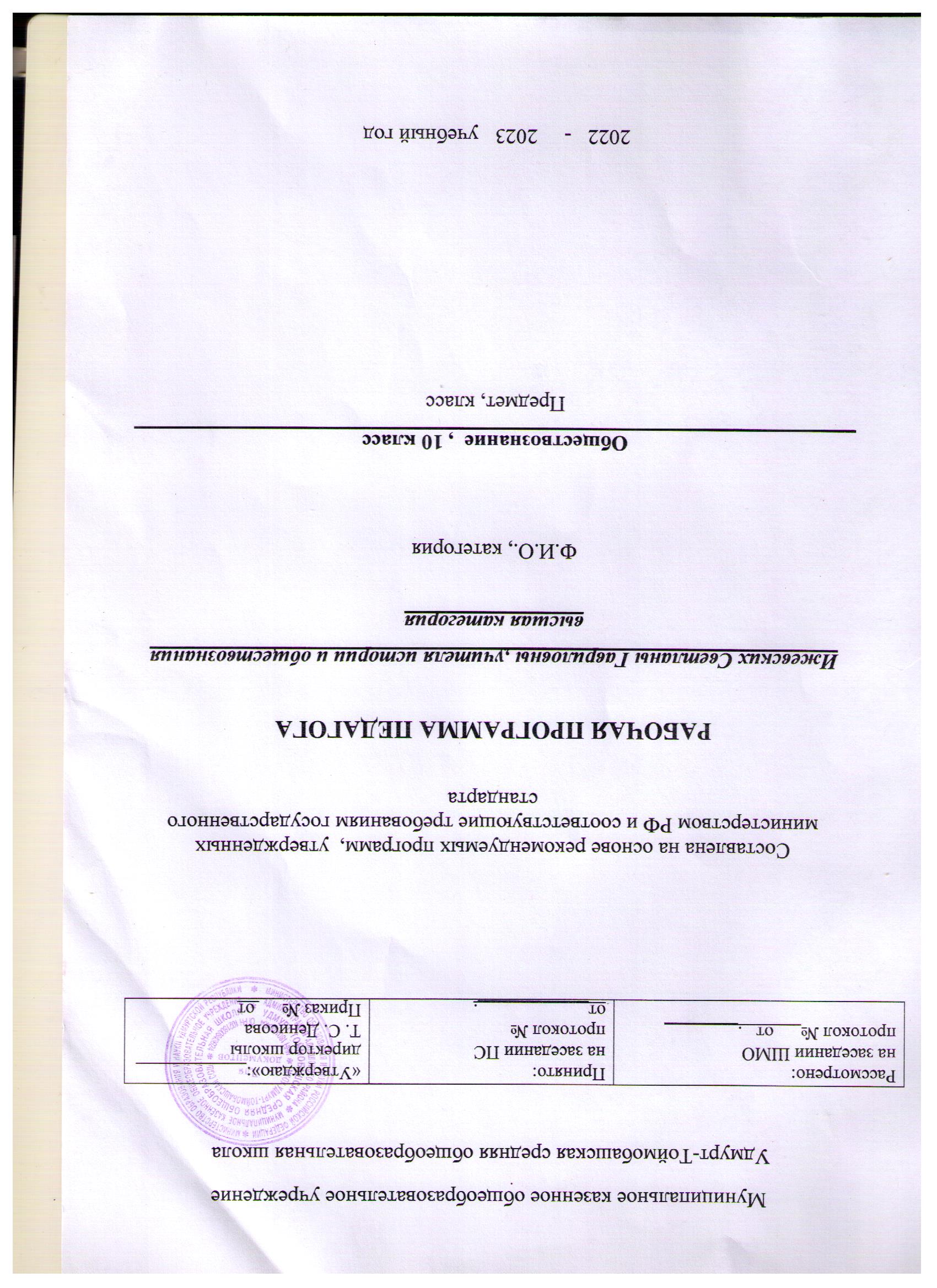 Пояснительная записка Рабочая программа учебного предмета «География» (базовый уровень) в 10-11  классе составлена на основе следующих нормативно-правовых документов:Федерального закона Российской Федерации от 29 декабря 2012 г. № 279-ФЗ «Об образовании в Российской Федерации»Федерального государственного образовательного стандарта
среднего  общего образования (утв. приказом Министерства образования и науки РФ от 17.05.2012 N 413)Примерной основной образовательной программы среднего общего образования (одобрена решением федерального учебно-методического объединения по среднему  образованию (от 12 мая 2016 года. Протокол №2/16 Приказом Минпросвещения России от 22.11.2019 N 632 "О внесении изменений в федеральный перечень учебников, рекомендуемых к использованию при реализации имеющих государственную аккредитацию образовательных программ начального общего, основного общего, среднего общего образования, сформированный приказом Министерства просвещения Российской Федерации от 28 декабря 2018 г. N 345" сформирован новый ФПУ на 2020-2021 учебный год.Постановления Главного  государственного санитарного врача РФ от 29 декабря . №189 «Об утверждении СанПиН 2.4.2.2821-10 "Санитарно-эпидемиологические требования к условиям и организации обучения в общеобразовательных учреждениях" с изменениями.Учебного плана МКОУ Удмурт- Тоймобашской СОШ на 2022-2023 учебный год Положения о рабочей программе МКОУ Удмурт- Тоймобашской СОШУчебник «Обществознание» 10 класс под общей редакцией академика РАН В.А.Тишкова (авторы Р.С.Гринберг, Г.Э.Королева, О.Б.Соболева, О.Г.Цыплакова), М.,»Вентана-Граф», 2020.Программа составлена с учетом рабочей программы воспитания школы и включает мероприятия  воспитывающего и познавательного характера.Цель:содействовать воспитанию общероссийской идентичности, патриотизма, гражданственности, социальной ответственности, правового самосознания, толерантности, приверженности ценностям, закрепленным в Конституции РФ;развитию личности на исключительно важном этапе её социализации — в подростковом возрасте, повышению уровня её духовно-нравственной, политической и правовой культуры, становлению социального поведения, основанного на уважении закона и правопорядка; углублению интереса к изучению социальных и гуманитарных дисциплин; формированию способности к личному самоопределению, самореализации, самоконтроля; повышению мотивации к высокопроизводительной, наукоёмкой трудовой деятельности;формированию у обучающихся целостной картины общества, адекватной современному уровню знаний о нём; освоению учащимися тех знаний об основных сферах человеческой деятельности и о социальных институтах, о формах регулирования общественных отношений, которые необходимы для взаимодействия с социальной средой и выполнения типичных социальных ролей человека и гражданина;овладению обучающимися умениями получать из разнообразных источников и критически осмысливать социальную информацию, систематизировать, анализировать полученные данные; освоению ими способов познавательной, коммуникативной, практической деятельности, необходимых для участия в жизни гражданского общества и правового государства;формированию у обучающихся опыта применения полученных знаний и умений дня определения собственной позиции в общественной жизни; для решения типичных задач в областисоциальных отношений; для осуществления гражданской и общественной деятельности, развития межличностных отношений, включая отношения между людьми различных национальностей и вероисповеданий, а также в семейно-бытовой сфере; для соотнесения собственного поведения и поступков других людей с нравственными ценностями и нормами поведения, установленными законом; для содействия правовыми способами и средствами защите правопорядка в обществе.Задачи программы:1.	создание условий для социализации личности;2.	формирование знаний и интеллектуальных умений, минимально необходимых и достаточных для	выполнения	типичных	видов	деятельности	каждого	гражданина, осознания	личных	и  	социальных возможностей их осуществления, дальнейшего образования и самообразования;3.	формирование основ мировоззренческой, нравственной, социальной, политической, правовой и  экономической культуры;4.	содействие воспитанию гражданственности, патриотизма, уважения к социальным нормам, регулирующим взаимодействие людей, приверженности гуманистическим и демократическим ценностям, непреходящим ценностям национальной культуры.5.	формирование антикоррупционного мировоззрения обучающихся, антикоррупционных идей, взглядов, принципов, в которых отражается негативное отношение личности, социальных групп и всего общества к коррупционной деятельности.Учебно-методический комплексНастоящая рабочая программа является основой линии учебно-методического комплекта по обществознанию для 10–11 классов (базовый уровень) под общей редакцией академика РАН, доктора исторических наук В. А. Тишкова. Она написана в соответствии с Федеральным государственным образовательным стандартом среднего общего образования (ФГОССОО), Концепцией преподавания обществознания в Российской Федерации. Программа отражает содержание учебного предмета «Обществознание» на базовом уровне среднего общего образования. В ней учтены возможности предмета в реализации требований к личностным и метапредметным результатам обучения для среднего общего образования, преемственность с программами по предмету «Обществознание» для основного общего образования, а также предметами «История», «География», «ОБЖ» и «Литература» основного общего и среднего общего образования.Количество часов: по программе за год –68, из них практических – 12.Планируемые личностные, метапредметные и предметные результаты освоения учебного предмета «Обществознание»Личностными результатами выпускников средней (полной) школы, формируемыми при изучении содержания курса по обществознанию является формирование у обучающихся:российской гражданской идентичности, патриотизма, уважение к своему народу, чувства ответственности перед Родиной, гордости за свой край, свою Родину, прошлое и настоящее многонационального народа России, уважение государственных символов (герб, флаг, гимн);гражданской позиции активного и ответственного члена российского общества, осознающего свои конституционные права и обязанности; уважающего закон и правопорядок, обладающего чувством собственного достоинства, осознанно принимающего традиционные национальные и общечеловеческие гуманистические и демократические ценности;готовность к служению Отечеству, его защите.мировоззрения, соответствующего современному уровню развития науки и общественной практики, основанного на диалоге культур, а также различных форм общественного сознания, осознание своего места в поликультурном мире;основ саморазвития и самовоспитания в соответствии с общечеловеческими ценностями и идеалами гражданского общества; готовность и способность к самостоятельной, творческой и ответственной деятельности;толерантного сознания и поведения в поликультурном мире, готовность и способность вести диалог с другими людьми, достигать в нём взаимопонимания, находить общие цели и сотрудничать для их достижения; навыков сотрудничества в образовательной, общественно полезной, учебно-исследовательской, проектной и других видах деятельности;нравственного  сознания и поведения на основе усвоения общечеловеческих ценностей;готовности и способности к образованию, в том числе самообразованию, на протяжении всей жизни; сознательное отношение к непрерывному образованию как условию успешной профессиональной и общественной деятельности;осознанного выбора будущей профессии и возможностей реализации собственных жизненных планов; отношения к профессиональной деятельности как возможности участия в решении личных, общественных, государственных, общенациональных проблем;экологического мышления, понимания влияния социально-экономических процессов на состояние природной и социальной среды; приобретение опыта эколого-направленной деятельности;ответственного отношения к созданию семьи на основе осознанного принятия ценностей семейной жизни.Метапредметные результаты изучения обществознания выпускниками основной школы проявляются в:умении самостоятельно определять цели деятельности и составлять планы деятельности; самостоятельно осуществлять, контролировать и корректировать деятельность;использовать все возможные ресурсы для достижения поставленных целей и реализации планов деятельности; выбирать успешные стратегии в различных ситуациях;умении продуктивно общаться и взаимодействовать в процессе совместной деятельности, учитывать позиции других участников деятельности, эффективно разрешать конфликты; ●владении навыками познавательной, учебно-исследовательской и проектной деятельности, навыками разрешения проблем; способности и готовности к самостоятельному поиску методов решения практических задач, применению различных методов познания;готовности и способности к самостоятельной информационно-познавательной деятельности, включая умение ориентироваться в различных источниках информации, критически оценивать и интерпретировать информацию, получаемую из различных источников;умении использовать средства информационных и коммуникационных технологий в решении когнитивных, коммуникативных и организационных задач;умении определять назначение и функции различных социальных институтов;умении самостоятельно оценивать и принимать решения, определяющие стратегию поведения, с учётом гражданских и нравственных ценностей;владении языковыми средствами - умение ясно, логично и точно излагать свою точку зрения, использовать адекватные языковые средства;владении навыками познавательной рефлексии как осознания совершаемых действий и мыслительных процессов, их результатов и оснований, границ своего знания и незнания, новых познавательных задач и средств их достижения.Предметными результатами освоения интегрированного учебного предмета «Обществознание» должны стать:сформированность знаний об обществе как целостной развивающейся системе в единстве и взаимодействии его основных сфер и институтов;владение базовым понятийным аппаратом социальных наук;владение умениями выявлять причинно-следственные, функциональные, иерархические и другие связи социальных объектов и процессов;сформированность представлений об основных тенденциях и возможных перспективах развития мирового сообщества в глобальном мире;сформированность представлений о методах познания социальных явлений и процессов;владение умениями применять полученные знания в повседневной жизни;прогнозировать последствия принимаемых решений;сформированность навыков оценивания социальной информации, умений поиска информации в источниках различного типа для реконструкции недостающих звеньев с целью объяснения и оценки разнообразных явлений и процессов общественного развитии гражданскую позицию как активного и ответственного члена российского общества, осознающего свои конституционные права и обязанности, уважающего закон и правопорядок, обладающего чувством собственного достоинства, осознанно принимающего традиционные национальные и общечеловеческие гуманистические и демократические ценности;готовность к служению Отечеству, его защите;сформированность мировоззрения, соответствующего современному уровню развития науки и общественной практики, основанного на диалоге культур, а также различных форм общественного сознания, осознание своего места в поликультурном мире;сформированность основ саморазвития и самовоспитания в соответствии с общечеловеческими ценностями и идеалами гражданского общества; готовность и способность к самостоятельной, творческой и ответственной деятельности;толерантное сознание и поведение в поликультурном мире, готовность и способность вести диалог с другими людьми, достигать в нём взаимопонимания, находить общие цели и сотрудничать для их достижения;навыки сотрудничества в образовательной, общественно полезной, учебно-исследовательской, проектной и других видах деятельности; нравственное сознание и поведение на основе усвоения общечеловеческих ценностей;готовность и способность к образованию, в том числе самообразованию, на протяжении всей жизни; сознательное отношение к непрерывному образованию как условию успешной профессиональной и общественной деятельности; осознанный выбор будущей профессии и возможностей реализации собственных жизненныхпланов; отношение к профессиональной деятельности как возможности участия в решении личных, общественных, государственных, общенациональных проблем;	В результате изучения учебного предмета «Обществознание» на базовом уровне в 10 классе обучающийся будет 	знать:о биосоциальной сущности человека; основных этапах и факторах социализации личности; обществе как сложной самоорганизующейся системе; основных социальных институтах и их функциях; тенденциях развития общества и социальных институтов; особенностях социально-гуманитарных наук; духовной культуре и экономической жизни современного общества;научится:1) раскрывать смысл следующих понятий:• социализация личности; потребности; интересы; свобода необходимость; мировоззрение; самосознание; мышление; познание; истина;• культура; мораль; религия; искусство; наука, образование;• общество; социальный институт; семья; социальная стратификация; социальное неравенство; социальная мобильность; социальный контроль; самоконтроль; социальные нормы, девиантное поведение; социальный конфликт;• рынок; рыночный спрос; эластичность спроса; рыночное предложение; эластичность предложения; рыночное равновесие; ограниченность ресурсов; альтернативная стоимость; издержки; выручка; прибыль; монополия; конкуренция; факторы производства; заработная плата; торговля; валовой внутренний продукт; инфляция; полная занятость; безработица; экономический цикл; банки; банковская система; финансовые институты; вклады; государственный бюджет; государственный долг; налоги; международная экономика; экспорт; импорт; валютный рынок; курс национальной валюты;2) характеризовать:• социальные объекты и явления, выделяя их существенные признаки, структурные элементы, этапы развития, виды, формы, уровни, функции, конкретные проявления и т. п.;• человека как результат биологической и социокультурной эволюции; свободу и необходимость в человеческой деятельности; общественное и индивидуальное сознание; типы мировоззрения; типы социального поведения; формы и методы мышления; формы познания; критерии истины; абсолютную, относительную истину;• формы и виды культуры; особенности научного познания; естественные, технические и социально-гуманитарные науки; особенности познания в социально-гуманитарных науках;• современные тенденции развития образования; знания, умения и навыки людей в условиях информационного общества;• системное строение общества; основные институты общества; социальные взаимодействия и общественные отношения; семью как малую группу и социальный институт; тенденции развития семьи в современном мире; современную демографическую ситуацию в Российской Федерации; социальную структуру общества; социальные отношения; типы социальных групп; формы и каналы социальной мобильности в современном обществе; виды социальных норм; конформизм; виды социальных конфликтов, их причины; способы разрешения конфликтов; миграционные процессы в современном мире; межнациональные отношения; этносоциальные конфликты, пути их разрешения; конституционные принципы национальной политики РФ.экономику как науку и сферу деятельности человека; методы экономической науки; типы экономических систем; кривую производственных возможностей; государственное регулирование рынков; экономику предприятия; цели предприятия; отраслевые структуры; государственное регулирование в условиях различной степени конкуренции между предприятиями; рынки ресурсов; деятельность профсоюзов; государственное регулирование рынков ресурсов; выигрыши и потери от участия в торговле; государственное регулирование внешней торговли; макроэко-номические показатели качества жизни; социально-экономическое неравенство; основные проблемы макроэкономики; монетарную политику Банка России; фискальную политику государства; международную экономику; движение капитала между странами;особенности профессиональной деятельности психолога, педагога; социолога; экономиста;конкретизировать примерами из социальной жизни и личного социального опыта изученные теоретические положения и понятия социальной психологии, философии, социологии, экономики; использовать ключевые понятия и теоретические положения социальной психологии, философии, социологии, экономики для объяснения явлений социальной действительности, личного социального опыта;объяснять причинно-следственные и функциональные связи изученных социальных объектов(включая взаимодействие и взаимосвязи общества и природы, человека и общества, общества и культуры, основных социальных институтов, сфер общественной жизни, материальной и ду-ховной культуры);классифицировать по разным основаниям и определять основания классификации:• агентов (институты) социализации; типы мировоззрения;• формы и методы мышления; формы познания; формы и виды культуры; методы научного познания;• основные институты общества; социальные взаимодействия; общественные отношения; социальные группы; формы и каналы социальной мобильности в современном обществе; социальные нормы; виды социальных конфликтов;• экономические системы; издержки; рынки ресурсов; факторы производства; банки; финансовые институты; налоги;осуществлять поиск социальной информации по заданной теме из различных неадаптированных источников (мате-риалов СМИ, правовых, научно-популярных, научных, фи-лософских, публицистических, религиозных, рекламных, художественных и др. текстов, статистических материалов, аудиовизуальных источников и т. п.);работать с информацией из неадаптированных источников: анализировать, обобщать, систематизировать, конкретизировать, критиковать; переводить из текста в таблицу/диаграмму, из аудиовизуального ряда в текст/диаграмму и др., выбирать знаковые системы ее представления адекватно познавательной и коммуникативной ситуации;отбирать и использовать наглядную социальную информацию в соответствии с учебными и практическими целями;проводить атрибуцию источника социальной информации;критически оценивать полученную извне социальную информацию.анализировать статистические данные — делать из них выводы и объяснять их, опираясь на знания обществоведческого курса и собственный социальный кругозор;сопоставлять информацию двух и более текстовых источников социальной информации, анализировать и сравнивать их, делать выводы; оценивать аргументацию авторов, осуществлять выбор аргументации; соотносить и сравнивать социальные объекты, в том числе однородные современные явления экономической, социальной и культурной жизни разных народов и стран;делать обоснованные предположения о возможных причинах (предпосылках) и последствиях событий (явлений,процессов) современной общественной жизни;применять социально-гуманитарные знания в процессе решения познавательных задач по актуальным проблемам общественной жизни, связанным с развитием человека и общества, социальных и экономических отношений, духовной культуры;использовать полученные знания в практической деятельности и повседневной жизни для успешного выполнения типичных социальных ролей семьянина, потребителя, зрителя, собственника, ученика, работника, делового партнера; сознательного взаимодействия с различными социальными институтами; реализации и защиты прав человека и гражданина, осознанного выполнения гражданских обязанностей; ориентации в актуальных общественных со-бытиях, определения личной гражданской позиции;формулировать на основе приобретенных социальногуманитарных знаний собственные ценностно позитивные суждения и аргументы по проблемам развития человека и общества, духовной культуры и экономической жизниВыпускник на базовом уровне получит возможность научиться:• успешного выполнения типичных социальных ролей; сознательного взаимодействия с различными социальными институтами;•совершенствования собственной познавательной деятельности;• критического восприятия информации, получаемой в межличностном общении и в массовой коммуникации: осуществления самостоятельного поиска, анализа и использования собранной социальной информации.•решения практических жизненных проблем, возникающих в социальной деятельности;• ориентировки в актуальных общественных событиях, определения личной гражданской позиции;•предвидения возможных последствий определенных социальных действий;•оценки происходящих событий и поведения людей с точки зрения морали и права;• реализации и защиты прав человека и гражданина, осознанного выполнения гражданских обязанностей;• осуществления конструктивного взаимодействия людей с разными убеждениями, культурными ценностями и социальным положением.Содержание курсаТема 1. Человек как часть природы и общества (8 ч)Человек как часть природы и общества. Антропогенез. Социальная коммуникация. Социализация личности, стадии социализации, агенты (институты) социализации, нарушения социализации. Деятельность как неотъемлемое свойство человека. Структура и мотивация деятельности. Многообразие деятельности. Мотивы, потребности и интересы человека. Категории «свобода» и «необходимость» в человеческой деятельности. Мышление и деятельность. Сознательное и бессознательное. Общественное и индивидуальное сознание. Самосознание индивида и социальное поведение. Мировоззрение, его типы. Мировоззрение и менталитет.Познание мира. Формы познания. Мышление и речь. Мышление, формы и методы мышления. Многообразие видов познания. Методы научного познания. Понятие истины, ее критерии.Абсолютная, относительная истина. Особенности социального познания.Тема 2. Духовная культура (11 ч)Понятие культуры. Функции культуры. Культура и антикультура. Материальная и духовнаякультура.	Духовные	ценности.	Формы	и	виды	культуры:	народная,	массовая,	элитарная;молодежная	субкультура,	контркультура.	Национальная,	региональная	и	мировая	культура.Многообразие и диалог культур. Формы духовного освоения действительности: мораль, религия,искусство. Художественная культура.  Виды, жанры и  функции  искусства.  Структура религии,религиозные отношения, атеизм. Виды и функции религии, религиозные организации,опасность  тоталитарных  сект.	Мораль,  нравственность,  этика.  Моральный  идеал,	внутренниерегуляторы поведения человека.  Наука.  Естественные, технические и социально-гуманитарныенауки. Особенности научного познания. Уровни научного познания. Способы и методы научногопознания. Наука как социальный институт. Научные революции. Наука и паранаука. Проблемыразвития	современной	науки.	Образование.	Сущность	и	виды	образования.	Современныетенденции развития образования. Знания, умения и навыки людей в условиях информационногообщества.Тема 3. Система социальных отношений (17 ч)Общество как система: элементы и подсистемы. Общество как динамическая система. Соотношение сфер общественной жизни. Социальные взаимодействия и общественные отношения. Сущность социального института. Институционализация. Основные институты общества. Функции социальных институтов.Социальная структура общества и социальные отношения. Социальные общности и группы, их типы. Положение человека в малой группе. Молодежь как социальная группа. Социальные статусы и роли. Социальная стратификация, социальное неравенство. Исторические типы стратификации. Социальная мобильность, ее формы и каналы в современном обществе. Марги-нальность. Социальная структура современного российского общества. Семья как малая группа и социальный институт. Семья и брак. Тенденции развития семьи в современном мире. Пробле-ма неполных семей. Современная демографическая ситуация в Российской Федерации. Этнические общности. Миграционные процессы в современном мире. Межнациональные отношения, проблема национализма, этносоциальные конфликты, пути их разрешения. Конституционные принципы национальной политики РФ.Социальный	контроль	и	самоконтроль.	Социальные	нормы,	их	виды.	Конформизм.Отклоняющееся (девиантное) поведение, его виды и способы общественного реагирования.Социальный конфликт. Стадии развития конфликта. Виды социальных конфликтов, их причины.Способы разрешения социальных конфликтов. Роль социальных конфликтов в развитии общества.Особенности профессиональной деятельности социолога, социального психолога.Тема 4. Экономика (26 ч)Экономика как наука и сфера деятельности человека. Методы экономической науки. Ограниченность ресурсов. .Альтернативная стоимость. Рациональное поведение людейэкономике. Главные вопросы экономики. Типы экономических систем. Внешние эффекты и общественные блага. Кривая производственных возможностей. Функционирование рынков. Рыночный спрос. Эластичность спроса. Рыночное предложение. Эластичность предложения. Рыночное равновесие. Факторы производства. Рынки ресурсов: рынок капитала, рынок земли, рынок труда, рынок информации. Отраслевые структуры. Монополия и конкуренция. Виды конкуренции. Государственное регулирование в условиях различной степени конкуренции между предприятиями. Государтвенное регулирование рынков. Экономика предприятия. Цели предприятия. Бизнес и предпринимательство. Менеджмент и маркетинг. Формы организации предпринимательской деятельности. Способы финансирования предприятий. Издержки, выручка, прибыль. Виды ценных бумаг. Рынок труда. Заработная плата и стимулирование труда. Занятость и безработица. Виды безработицы. Уровень безработицы. Деятельность профсоюзов. Государственное регулирование в области занятости. Семейный бюджет. Соотношение доходов и расходов. Прожиточный минимум. Социально-экономическое неравенство. Индекс Джинни.Макроэкономические показатели и качество жизни. Валовой внутренний продукт, располагаемые доходы населения. Инфляция и ее последствия. Основные проблемы макроэкономики. Понятие экономического цикла. Фазы экономического цикла.Государственный бюджет. Дефицит и профицит государственного бюджета. Бюджетная политика. Государственный долг. Налоги. Виды налогов. Функции налогов. Системы налого-обложения. Фискальная политика государства. Денежный рынок. Функции денег. Деньги и денежные агрегаты. Инфляция. Виды инфляции. Социально-экономические последствия инфляции.Финансовые институты. Банки. Банковская система. Монетарная политика Банка России. Функции коммерческих банков. Вклады. Международная экономика. Мировое хозяйство. Протекционизм. Экспорт и импорт товаров и услуг. Движения капитала между странами. Валютный рынок. Курс национальной валюты. Торговля. Спрос и предложение при торговле между странами. Выигрыши и потери от участия в торговле. Всемирная торговая организация. Государственное регулирование внешней торговли. Особенности профессиональной деятельности в экономической и финансовой сферах.Повторение 6 часов.Тематическое планирование рабочей программы по учебному предмету «Обществознание»Мероприятия воспитывающего и познавательного характера4. Календарно-тематический план. Обществознание 10 классЛитературы для обучающихся:Учебник «Обществознание» 10 класс под общей редакцией академика РАН В.А.Тишкова (авторы Р.С.Гринберг, Г.Э.Королева, О.Б.Соболева, О.Г.Цыплакова), М.,»Вентана-Граф», 2020.Комментарий к Гражданскому кодексу Российской Федерации, части второй / под ред. Т. Е. Абовой, А. Ю. Кабалкина. — М., 2004.3. Комментарий к Семейному кодексу Российской Федерации / под ред. П. В. Крашенинникова, П. И. Седугина. — М.,2001.Литературы для учителя:Кравченко А.И. Основы социологии. – М.: Академический проект, 2009. – 384 с.Лазебникова А.Ю., Калачева Е.Н., Демидов Б.В. Поурочные методические разработки по обществознанию: 10-11 классы. –М.: Издательство «Экзамен», 2009. – 320 с.Лазебникова А.Ю. Современное школьное образование. Вопросы теории и методики. – М.: Школа-Пресс, 2009. – 160 с.Методические рекомендации по курсу «Человек и общество». 10-11 кл. \ Л.Н. Боголюбов и др\. В 2-х частях. – М.: Просвещение, 2009.- 159-191 с.Дидактические материалы по курсу «Человек и общество». 10-11 кл: Пособие для учителя. – М.: Просвещение, 2009. – 175 с.Лазебникова А.Ю., Бранд М.Ю. Уроки обществознания в 11 кл.: Методическое пособие по курсу «Человек и общество». – М.: Дрофа, 2009. – 288 с.Лазебникова А.Ю., Котова О.А. ЕГЭ 2005. Поурочное планирование. Тематическое планирование уроков подготовки к экзамену. — М.: Издательство «Экзамен», 2009. – 160 с.Певцова Е.А. Обществознание. 10-11 классы: книга для учителя. – М.: ТИД «Русское слово — РС», 2009. – 224 с.Семенникова Л.И. Цивилизации в истории человечества: Учебное пособие. – Брянск:«Курсив»,2009. – 340 с.Кравченко А.И. Задачник по обществознанию. 10-11 класс. – М.: ООО «ТИД Русское слово – РС», 2009. – 192 с.Лазебникова А. Ю., Рутковская Е. Л. Образовательные стандарты начала 2000-х гг.: от чего и к чему переходит школа // Преподавание истории и обществознания в школе. — 2014. —№ 6. — С.28—37.Муштавинская —И. В. Технология развития критического мышления на уроке и в системе подготовки учителя: учебно-методическое пособие. — СПб., 2014.Общая методика преподавания обществознания в школе / под. ред. Л. Н. Боголюбова. — М.,2008.Электронное сопровождения УМК:Ресурсы Единой коллекции цифровых образовательных ресурсов (http://school-collection.edu.ru/);http://history-forever2012.jimdo.com/www.fcior.edu.ru – Федеральный центр информационно-образовательных ресурсовwww. http://school-collection.edu.ru/ - Единая коллекция цифровых образовательных ресурсовhttp://www.alleng.ru/edu/social.htm- сайт «Обществознание»http://window.edu.ru/catalog?p_rubr=2.1.16- сайт «Обществоведение»http://lesson-history.narod.ru/ob1011.htm- презентацииhttp://www.ido.rudn.ru/ffec/index.html -  все разделы обществознания.«Вопросы экономики» — http://www.vopreco.ru«Жёлтые страницы России», данные о предприятиях —http://www.yellowpages.rin.ru«Коммерсантъ. Деньги» — http://www.kommersant.ru/money«Коммерсантъ» — http://www.kommersant.ru«Российская газета» — http://www.rg.ru/«Эко» — http://www.ecotrends.ru«Экономика и жизнь» — http://www.akdi.ru«Эксперт» — http://www.expert.ruБанк России — http://www.cbr.ruБиблиотека экономической и деловой литературы —http://www.aup.ru/library/Всероссийский центр изучения общественного мнения — http://www.wciom.ruГосударственная Дума: официальный сайт — http://www.duma.gov.ruКонтрольно-измерительные материалыТестовые задания по обществознанию к разделу «Человек часть природы и общества»1.Вариант.1.К числу подсистем общества как системы относятся:А.экономикаБ.профсоюзВ.класс предпринимателейГ.церковь2.Из перечисленного к важнейшим институтам общества не относятся:А.природная среда обитанияБ.моральВ.экономикаГ.семья3.К наукам, изучающим общество, из перечисленных не относятся:А.социологияБ.географияВ.философияГ.генетика4.К критериям истинности относятся:А.длительность существования сужденияБ.количество людей, придерживающихся данного сужденияВ.возможность подтверждения суждения на практикеГ.непротиворечивость суждения всем предшествующим5.Правильное, достоверное отражение предметов и явлений действительности познающим человеком называется:А.познаниеБ.истинойВ.опытомГ.представлением6.К особенностям научного познания относятся:А.стремление к объективности и доказательностиБ.непрерывность познавательного процессаВ.направленность познания на сферу практической деятельности людей Г.опора на здравый смысл7.К чувственному познанию мира относятся:А.абстрогированиеБ.восприятиеВ.обобщениеГ.сравнение8.Общей чертой общества и природы не является:А.наличие признаков системыБ.процесс постоянных измененийВ.действия в роли творца культурыГ.цикличность как основа существования9.Характерное для человека проявление активности, выражающееся в преобразовании внешнего мира:А.деятельностьБ.диалектикаВ.деяниеГ.отношение10.Признаком человеческой деятельности, отличающим ее от поведения животных, является:А.проявление активностиБ.целеполаганиеВ.приспособлению окружающего мираГ.взаимодействие с природой11Способность человека оперировать образами окружающего мира, которая ориентирует его поведение, называется:А.сознаниемБ.познаниемВ.отражениемГ.ощущением12.Подтвержденный практикой результат познавательной деятельности называется:А.знаниемБ.ощущениемВ.понятиемГ.суждением13.Самопознание характеризуется способностью:А.Поставить себя на место другогоБ.отнестись к себе объективноВ.понимать близких Г.проявлять любопытство14.Совокупность норм, определяющих поведение человека в обществе и  основанных на общественном мнение, называется:А.моральюБ.правомВ.культомГ.догмой15.К исторически сложившимся этническим общностям относятся:А.классыБ.государстваВ.народностиГ.маргиналы2.Вариант.1.К основным признакам общества как системы относятся:А.природные условияБ.отсутствия измененийВ.общественные отношенияГ.этап исторического развития2.К наукам, изучающим общество, из перечисленных относятся:А.анатомияБ.философияВ.генетикаГ.математика3.Понятие «общество» не включает в себя положения:А.часть материального мира Б.системаВ формы объединения людейГ.природная среда обитания4.Закончить фразу:«В философии достоверное, правильное знание называется… ».5.Рациональное познание мира характеризует:А.ощущениеБ.восприятиеВ.представлениеГ.суждение6.Общей чертой общества и природы не является:А.действия в роли творца культуры Б.наличие признаков системы В.сознательная и волевая деятельностьГ.возможность существовать независимо друг от друга.7.Соотношение сфер общественной жизни характеризуется:А.определяющей ролью социальной сферы Б.господством экономической сферыВ. независимостью сфер общественной жизниГ.сложными взаимосвязями и взаимовлиянием всех сфер.8.Отношения природы и общества состоят в том, что:А.общество и природа взаимосвязаныБ.общество не зависит от природыВ.природа полностью зависит от общества Г.общество не влияет на природу.9.Закончить высказывание:«В отличие от действий животного, проявление активности человека преобразует и подчиняет себе внешний мир и называется… ».10.Какая наука является лишней в перечне наук, имеющих своим непосредственным предметом проблему человека:А.социологияБ.социальная психологияВ.философская антропологияГ.экономика11.Какой признак не отражает особенности «человеческой деятельности»:А.целеполаганиеБ.мотивВ.приспособление к окружающему мируГ.преобразование окружающего мира12Познание в отличие от труда:А.предполагает наличие целиБ.требует от субъекта специальной подготовкиВ.направлено на непознанный предметГ.имеет полезный характер13.Рациональное познание в отличие от чувственного предполагает:А.ощущениеБ.восприятиеВ.представлениеГ.абстрагирование14.Закончить высказывание «Совокупность этических ценностей, основанную на  определенных нормах и заповедях, называют…».15.Специфическим свойством религии как явления культуры является:А.вераБ.вера в сверхъестественноеВ.связь с миром переживаний человекаГ.особое мироощущениеОтветы1.Вариант                2.Вариант.1-1                            1-32-1                             2-23-4                             3-44-3                             4-истина5-2                             5-46-1                             6-27-2                             7-48-2                             8-19-1                             9-деятельность10-2                           10-411-1                           11-312-1                           12-313-2                           13-414-1                           14-мораль15-3                           15-2Контрольная работа № 2. 
Обществознание. 10 класс. Тема: «Духовная  культуры».
Вариант 1.(на листах с контрольными заданиями – ничего не пишем)________ - совокупность материальных и духовных ценностей, создаваемых человеком.К особенностям российской культуры не относится (выбрать один из вариантов): богатство культурного наследия, связь с православными взглядами и ценностями, индивидуализм, романтизм, негативизм, расточительность.________ - совокупность правил поведения, основанных на представлениях людей о добре и зле.________ - критерий оценки состояния человека и общества на предмет соответствия нормам морали.Повысился или понизился общий уровень культуры населения России после распада СССР в 1991 году?Увеличился или уменьшился разрыв в доходах наиболее и наименее обеспеченных слоёв населения России после распада СССР в 1991 году?Существует ли в современной России единая общегосударственная идеология, которая бы выступала вектором общественного развития: да или нет?Деятельность по выработке, систематизации и проверке знаний называется ________.Науки, изучающие природу, называются ________.Науки, изучающие числа и количественные отношения, называются ________.История и обществознание относятся к категории ________ наук.Целенаправленное созерцание, восприятие предметов и явлений в их естественном виде, является методом научного познания под названием ________.Разделение предмета на образующие его элементы, чтобы понять их место и выделить главное, является методом научного познания под названием ________.Движение мысли от частного к общему, является методом научного познания под названием ________.________ - процесс усвоения знаний, приобретения умений и навыков, а также их совершенствование.Обеспечение получения детьми основного общего образования в России возложено на ________.Самой древней из трёх мировых религий является ________.Самой распространённой из трёх мировых религий является ________.Священная книга мусульман, содержащая в себе собрание изречений пророка Мухаммеда называется ________.________ - система взглядов и убеждений, согласно которой существование Бога не отрицается; люди являются верующими, но не относят себя ни к одной из известных религий.Право исповедовать любую религию либо не исповедовать никакой называется принципом ________ ________.Выберите два региона России, в которых преобладает христианство: Татарстан, Калмыкия, Тыва, Дагестан, Северная Осетия, Чувашия, Адыгея, Башкирия.Стиль искусства, отражающий простые геометрические формы, это - ________.Направление искусства, показывающее жизнь со всеми недостатками, это - ________.


Вариант 2.(на листах с контрольными заданиями – ничего не пишем)В современном мире культура, как явление, подразделяется на массовую и ________.К особенностям российской культуры не относится (выбрать один из вариантов): богатство культурного наследия, связь с православными взглядами и ценностями, коллективизм, романтизм, прагматизм, лень, любовь к халяве.________ - целостное представление человека о мире, находящее выражение в системе ценностей и идеалов.Правила поведения, вошедшие в привычку в результате их многократного повторения, и передающиеся из поколения в поколение называются ________.Повысился или понизился общий уровень образованности населения России после распада СССР в 1991 году?Увеличилось или уменьшилось влияние государства на формирование морально-нравственных ориентиров для населения России после распада СССР в 1991 году?Политическая система современной России является одно- или многопартийной?Увеличились или сократились расходы на образование и науку в современной России по сравнению с советским периодом?Науки, изучающие общество, называются ________.Науки, изучающие человека, называются ________.География и биология относятся к категории ________ наук.Исследование в специально созданных искусственных условиях, является методом научного познания под названием ________.Объединение частей предмета с целью раскрытия их внутренних связей и присущих предмету закономерностей, является методом научного познания под названием ________.Движение мысли от общего к частному, является методом познания под названием ________.Является ли обязательным получение основного общего образования гражданами России: да или нет?Государством с самой развитой в мире наукой является ________.________ - определённые взгляды и представления людей, основанные на вере в сверхъестественное, а также – соответствующие обряды и культы.К числу мировых религий не относится (выбрать один ответ из предложенных): христианство, мусульманство, индуизм, буддизм.Самой молодой из трёх мировых религий является ________.________ - система взглядов и убеждений, отрицающая существование Бога и каких-либо сверхъестественных сил.Какая религия в России является государственной?Выберите два региона России, в которых преобладает ислам: Крым, Татарстан, Москва, Мордовия, Северная Осетия, Кабардино-Балкария, Хакасия, Калмыкия.Стиль искусства, характеризующийся стрельчатыми сводами, обилием каменной резьбы, подчинённостью архитектурных форм вертикальному ритму, называется ________.Направление искусства, характеризующееся отказом от воспроизведения форм реальных объектов, называется ________.КРИТЕРИИ ОЦЕНИВАНИЯКритерии и нормы устного ответа Оценка «5» ставится, если ученик  показывает глубокое и полное знание и понимание всего объема программного материала; полное понимание сущности рассматриваемых понятий, явлений и закономерностей, теорий, взаимосвязей.  Умеет составить полный и правильный ответ на основе изученного материала; выделять главные положения, самостоятельно подтверждать ответ конкретными примерами, фактами; самостоятельно и аргументировано делать анализ, обобщать, выводы.  Устанавливает межпредметные (на основе ранее приобретенных знаний) и внутрипредметные связи, творчески применяет полученные знания в незнакомой ситуации.  Последовательно, четко, связно, обоснованно и безошибочно излагает учебный материал: дает ответ в логической последовательности с использованием принятой терминологии; делает собственные выводы; формирует точное определение и истолкование основных понятий, законов, теорий; при ответе не повторяет дословно текст учебника; излагает материал литературным языком; правильно и обстоятельно отвечает на дополнительные вопросы учителя.  Самостоятельно и рационально использует наглядные пособия, справочные материалы, учебник, дополнительную литературу, первоисточники; применяет систему условных обозначений при ведении записей, сопровождающих ответ; использует для доказательства выводы из наблюдений и опытов. Оценка «4» ставится, если ученик:показывает знания всего изученного программного материала. Дает полный и правильный ответ на основе изученных теорий; допускает незначительные ошибки недочеты при воспроизведении изученного материала, определения понятий, неточности при использовании научных терминов или в выводах и обобщениях из наблюдений и опытов; материал излагает в определенной логической последовательности, при этом допускает одну негрубую ошибку или не более двух недочетов и может их исправить самостоятельно при требовании или при небольшой помощи преподавателя; в основном усвоил учебный материал; подтверждает ответ конкретными примерами; правильно отвечает на дополнительные вопросы учителя. Не обладает достаточным навыком работы со справочной литературой, учебником, первоисточниками (правильно ориентируется, но работает медленно). Допускает негрубые нарушения правил оформления письменных работ. Недочеты при воспроизведении изученного материала, определения понятий, неточности при использовании научных терминов или в выводах и обобщениях из наблюдений и опытов; материал излагает в определенной логической последовательности, при этом допускает одну негрубую ошибку или не более двух недочетов и может их исправить самостоятельно при требовании или при небольшой              помощи преподавателя.Допускает негрубые нарушения правил оформления письменных работ. Оценка «3» ставится, если ученик  усвоил основное содержание учебного материала, имеет пробелы в усвоении материала, не препятствующие дальнейшему усвоению программного материала; материал излагает несистематизированно, фрагментарно, не всегда последовательно.  Показывает недостаточнуюсформированность отдельных знаний и умений; выводы и обобщения аргументирует слабо, допускает в них ошибки.  Допустил ошибки и неточности в использовании научной терминологии, определения понятий дал недостаточно четкие; не использовал в качестве доказательства выводы и обобщения из наблюдений, фактов, опытов или допустил ошибки при их изложении.  Испытывает затруднения в применении знаний, необходимых для решения задач различных типов, при объяснении конкретных явлений на основе теорий и законов, или в подтверждении конкретных примеров практического применения теорий.  Отвечает неполно на вопросы учителя (упуская и основное), или воспроизводит содержание текста учебника, но недостаточно понимает отдельные положения, имеющие важное значение в этом тексте.  Обнаруживает недостаточное понимание отдельных положений при воспроизведении текста учебника (записей, первоисточников) или отвечает неполно на вопросы учителя, допуская одну - две грубые ошибки. Оценка «2» ставится, если ученик  не усвоил и не раскрыл основное содержание материала; не делает выводов и обобщений.  Не знает и не понимает значительную или основную часть программного материала в пределах поставленных вопросов или имеет слабо сформированные и неполные знания и не умеет применять их к решению конкретных вопросов и задач по образцу.  При ответе (на один вопрос) допускает более двух грубых ошибок, которые не может исправить даже при помощи учителя. Критерии и нормы оценки знаний и умений обучающихся за самостоятельные письменные и контрольные работыОценка «5» ставится, если ученик:  Выполняет работу без ошибок и /или/ допускает не более одного недочёта.  Соблюдает культуру письменной речи; правила оформления письменных работ. Оценка «4» ставится, если ученик:  Выполняет письменную работу полностью, но допускает в ней не более одной негрубой ошибки и одного недочёта и /или/ не более двух недочётов.  Соблюдает культуру письменной речи, правила оформления письменных работ, но допускает небольшие помарки при ведении записей. Оценка «3» ставится, если ученик:  Правильно выполняет не менее половины работы.Допускает не более двух грубых ошибок, или не более одной грубой, одной негрубой ошибки и одного недочёта, или не более трёх негрубых ошибок, или одной негрубой ошибки и трёх недочётов, или при отсутствии ошибок, но при наличии пяти недочётов.  Допускает незначительное несоблюдение основных норм культуры письменной речи, правил оформления письменных работ. Оценка «2» ставится, если ученик:  Правильно выполняет менее половины письменной работы.  Допускает число ошибок и недочётов, превосходящее норму, при которой может быть выставлена оценка "3". Допускает значительное несоблюдение основных норм культуры письменной речи, правил оформления письменных работ..№ Наименование разделов, основных темКоличество часов№ Наименование разделов, основных темКоличество часов1Человек как часть природы и общества82Духовная культура113Система социальных отношений174Экономика265Повторение6ИТОГО68№Наименование разделов и темКоличество  часов1День солидарности в борьбе с терроризмом (ВР)12Международный день толерантности (ВР)13День Героев Отечества (ВР)14День российской науки (ВР)15День космонавтики. Гагаринский урок «Космос - это мы1№урокаТема урокаКоли-чество часов№урокаТема урокаКоли-чество часовДата проведения Д\зЧеловек как часть природы и общества8Биосоциальная  сущность человека. 105.09П.1Социализация личности106.09П.2Свобода в человеческой деятельности112.09П.2Сознание человека113.09П.3Многообразие познания мира119.09П.4Познание и истина120.09П.5Урок - практикум. Феномен человека126.09Повторительно- обобщающий урок «Человек-биосоциальное существо»127.09Духовная культура11Сущность духовной культуры.103.10П.6Многообразие и диалог культур104.10П.7Художественная культура110.10П.8Религиозное освоение мира111.10П.8Урок-практикум. Тоталитарные секты угроза религиозного экстремизма.117.10Моральные ориентиры поведения человека118.10П.10Роль науки в общественном развитии.124.10П.11Место образования в современном мире.125.10П.12Современная культура107.10П.13Урок-практикум. Профессии в сфере культуры.108.11Урок- практикум. Человек в мире духовной культуры.114.11Система социальных отношений17Общество как социальная система115.11Основные институты обществаМеждународный день толерантности (ВР)121.11Урок-практикум. Многообразие социальныхинститутов и их роль в обществе122.11Социальные группы12811Молодежь как социальная группа129.11Социальные статусы и роли105.12Социальная структура общества106.12Семья и брак.112.12Современная демографическая ситуация в РФДень Героев Отечества (ВР)113.12Этнические общности. Межнациональные отношения119.12Современная российская этнополитика.120.12Социальный контроль126.12Социальный конфликт127.12Урок-практикум. Правила разрешения конфликта.110.01Профессия социолога.116.01Урок-практикум. Человек в социальной среде.117.01Урок-практикум. Как добиться успеха.123.01Экономика26Что изучает экономика124.01Экономическая система130.01Спрос, предложение, рыночное равновесие.131.02Урок – практикум. Действие рыночного механизма106.02Эластичность спроса. Эластичность предложения.107.02День российской науки (ВР)Конкуренция и ее виды.113.02Бизнес и предпринимательство.114.02Экономика фирмы. Менеджмент. Маркетинг.120.02Источники финансирования фирмы. Виды ценныхбумаг.121.02Урок – практикум. Создаем фирму.127.02Рынок труда. Безработица и государственнаяполитика в области занятости.128.02Урок – практикум. Уровень безработицы.110.03Семейный бюджет106.03Социально- экономическое неравенство107.03Валовый внутренний продукт.113.03Экономический рост. Экономический цикл.114.03Экономические функции государства. Государственный бюджет.120.04Налоги121.04Урок – практикум. Экономическая роль государства в современном мире. Денежное обращение. Денежные агрегаты.103.04День космонавтики. Гагаринский урок «Космос - это мы» (ВР)104.04Виды, причины и последствия инфляции110.04Банковская система. Финансовые институты.111.04Международная торговля.117.04Валютный рынок.118.04Профессия экономиста.124.05Повторительно- обобщающий урок «Экономическая сфера общества»125.05Повторение6Повторительно- обобщающий урок «Духовная культура»115.05Коррупция как многоплановое явление (экономическое, политическое, социальное, культурное) и пути противодействия коррупции.116.05Повторительно- обобщающий урок«Система социальных отношений».122.05Повторительно- обобщающий урок «Экономика».123.05Повторительно- обобщающий урок «Моя будущаяпрофессия»129.05Итоговый урок130.05Итого68